Ionic bonding: knowledge checkWhat type of bonding does this diagram represent? Circle the answer.covalent bonding               ionic bonding               metallic bonding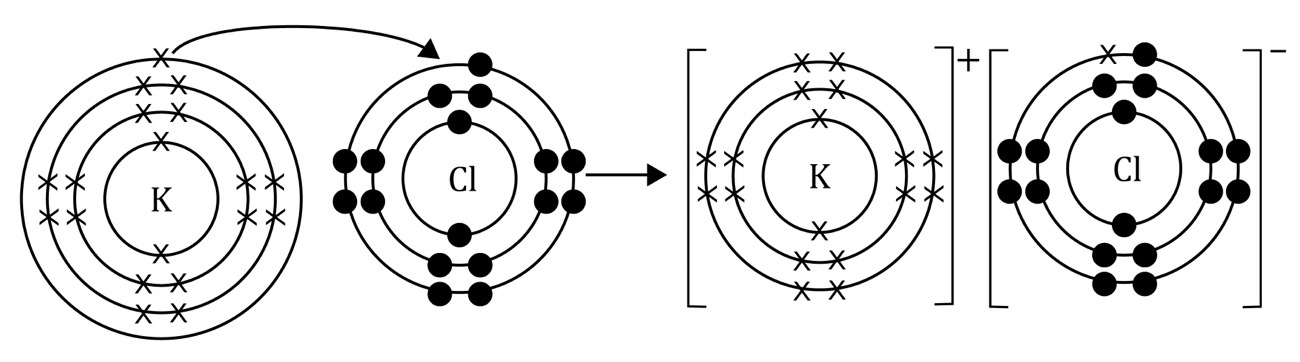 Use the words to complete the sentences.attracted               electrostatic forces               ionicnegatively               non-metal               transferred______________________________________ bonding – this bond is formed when electrons are ______________________________________ from a metal to a ______________________________________, forming positively charged and ______________________________________ charged ions. Strong ______________________________________ attract the oppositely charged ions to each other. Ionic bonding: test myselfWhat types of elements are involved in ionic bonding? Circle the correct answer.metal and non-metal               metals only               non-metals onlyAre ionic bonds strong or weak? Use the correct word to complete the sentence.strong               weakIonic bonds are ______________________.What type of forces hold the particles together in an ionic bond? Use the correct word to complete the sentence. covalent forces               electrostatic forces               ionic forces______________________________________ of attraction hold the particles together in an ionic bond.What do the curly arrows represent in the diagram? 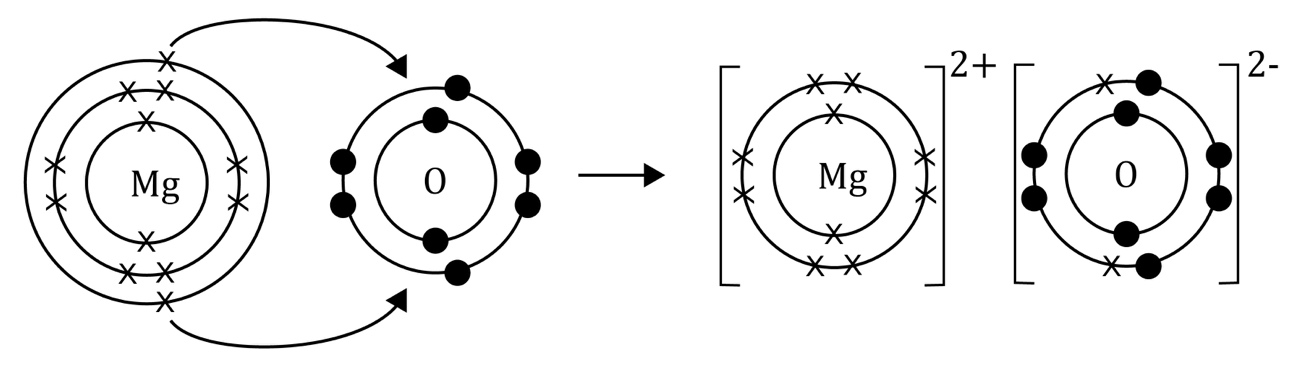 Use the correct word to complete the sentence.atoms               electrons               ions               shared               transferredThe curly arrows represent ______________________ being ______________________ from one atom to another.Ionic bonding: feeling confident? Complete the bonding diagram of the reaction between sodium and fluorine.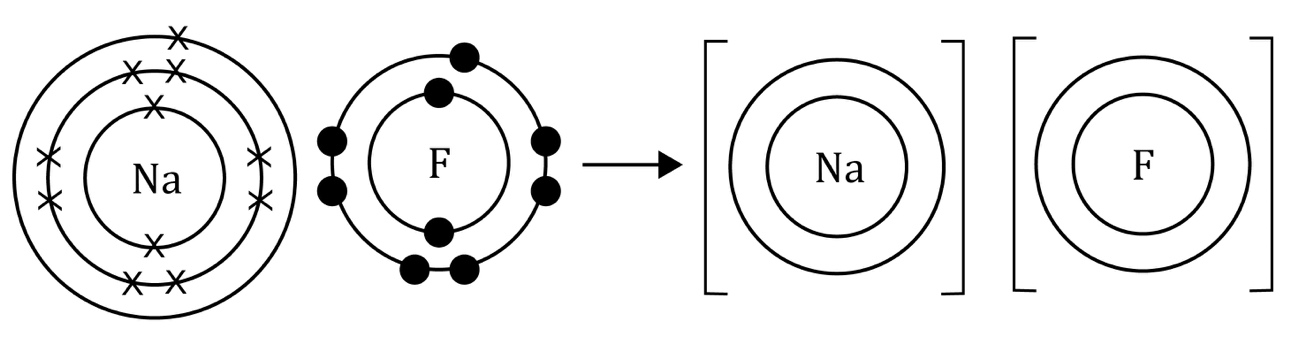 Ionic bonding: what do I understand?Think about your answers and confidence level for each mini-topic. Decide whether you understand it well, are unsure or need more help. Tick the appropriate column.Mini-topicI understand 
this wellI think I understand thisI need more 
help I can interpret diagrams representing ionic bonds.I know that there are ions in ionic bonds.I know about electrostatic forces in ionic bonds.I know the types of elements involved in ionic bonds.Feeling confident? topicsI understand 
this wellI think I understand thisI need more 
helpI can complete a diagram to represent the formation of an ionic bond.